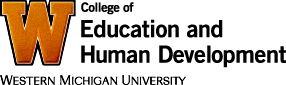 College Curriculum CommitteeMeeting AgendaTuesday, October 25, 201612:00 pm, 3120 Sangren HallOld BusinessOLD BUSINESS WILL CONTINUE TO BE TABLED UNTIL THE RESPECTIVE DEPARTMENTS HAVE RESOLVED THE CONCERNS ADDRESSED BY THE CCC AT AN EARLIER TIME.CEHD 639 AP (HPHE) waiting for resubmission from Jim Lewis CEHD 645, 646 and 647 AP (FCS) the minors are tabled pending revision of the Industrial Technology Education and OES majorCEHD 734 (MCC) SPLS Description Master of Arts Clinical Teacher Option SPCMCEHD 735 (SCC) SPLS Master of Arts Clinical Teacher Option – SPCMCEHD 736 (SCC) SPLS Revised Major Special Education Clinical Teacher, MA (SPCM), Special Education Master Teacher, MA (SPMM)CEHD 737 (AP) Revised Major (SCC) New Course SPLS Special Education Clinical Teacher, MA (SPCM), Special Education Master Teacher, MA (SPMM) Special Education Master Teacher MA (SPMM)CEHD 738 (SCC) SPLS New Course Master of Arts in Special Education Clinical Teacher Master of Arts in Special Education Master TeacherCEHD 739 (AP) Revised Major (SCC) New Course Special Education Clinical Teacher MA (SPCM) Special Education Master Teacher MA (SPMM)CEHD 740 (AP) Revised Major (SCC) New Course Special Education Clinical Teacher Option MA (SPCM) Special Education Master Teacher Option MA (SPMM)CEHD 741 (SCC) New Course Master of Arts in Special Education Clinical Teacher Master of Arts in Special Education Master TeacherCEHD 742 (SCC) Pre or Co-requisites (MCC) Description Elementary Education and Special Education Learning Disabilities and Emotional Impairments K-12New BusinessPlease submit any objections to this agenda to the attention of the committee chair, as far in advance of the meeting date as possible. Non-members, who wish to speak on a proposal before the committee, should contact the committee chair at least 24 hours prior to the meeting. CEHD 743 (AP) INT-COE Transfer Certification (CER) CEHD 744 (AP) HPHE Change name from Special Physical Education to Adapted Physical EducationCEHD 745 (MCC) HPHE Title Proposed Programming in Adapted Physical Education for 6220 Assessment in Special Physical Education for 6250CEHD 746 (SCC) HPHE New Course Proposed HPHE 6980CEHD 747 (SCC) English as a Second Language Teaching Certificate 24 credits total for the certificate programCEHD 748 (MCC) Title and Description LS 5160 Professional Symposium in Reading Proposed LS 5160 Professional Symposium in LiteracyCEHD 749 (MCC) Title and Description Literacy I Literacy Language Development in Emergent and Beginning Literacy Proposed Literacy I Early Literacy and Language AcquisitionCEHD 750 (MCC) Title and Description Literacy II Literacy Language Arts across Disciplines Proposed Literacy II Literacy Language Arts Across DisciplinesCEHD 751 (MCC) Title and Description LS 6170 Content Area Reading Proposed LS 6170 Disciplinary LiteracyCEHD 752 (SCC) FCS New Course FCS 1030 3 Credit HoursCEHD 753 (SCC) FCS New Course FCS 2170 3 Credit HoursCEHD 754 (SCC) FCS New Course FCS 2190 3 Credit HoursCEHD 755 (SCC) FCS New Course FCS 3110 3 Credit HoursCEHD 756 (SCC) FCS New Course FCS 3120 3 Credit HoursCEHD 757 (SCC) FCS New Course FCS 3190 3 Credit HoursCEHD 758 (SCC) FCS New Course FCS 4110CEHD 759 (SCC) FCS New Course FCS 4120 3 Credit HoursCEHD 760 (SCC) FCS Pre or Co-Requisites Existing Course Title and # FCS 4150 Effective ParentingCEHD 761 (SCC) FCS Pre or Co-Requisites Existing Prefix Title and # FCS 4190 Teaching Family Life EducationCEHD 762 (MCC) FCS Title and Description Existing Introduction to Family Life Education Proposed Introduction to Family ScienceCEHD 763 (MCC) FCS Title and Description Existing Consumer Education Proposed Family Resource ManagementCEHD 764 (AP) FCS Revised major Child and Family Development majorCEHD 765 (AP) FCS New Degree BS in Youth and Community DevelopmentCEHD 766 (AP) FCS Revised Major Family Studies majorCEHD 767 (AP) FCS Revised Minor Family Life Education MinorCEHD 768 (AP) FCS Other Add BS in Youth and Community DevelopmentCEHD 769 (AP) FCS New Certificate Kinship Care FamiliesCEHD 770 (AP) FCS Revised Major BS in Food Service AdministrationCEHD 771 (AP) FCS New Major Workforce Development and Leadership (proposed)CEHD 772 (SCC) FCS New Course Workforce Development and Leadership Major WFED 5750 3-9 Credit HoursCEHD 773 (AP) FCS New Certificate Professional Workforce Educator Credit Hours 9CEHD 774 (SCC) TLES ED 3090 Assessment and Instruction in Early Childhood Inclusive EducationCEHD 775 (SCC) TLES ED 5950 Experiential Education and Place-Based LearningCEHD 776 (SCC) TLES New Course ES 5850 Social Justice and Community OrganizingCEHD 777 (SCC) TLES Pre or Co-Requisites ED 4086 Classroom Environments Pre-InternshipCEHD 778 (SCC) TLES Pre or Co-RequisitesCEHD 779 (SCC) TLES Enrollment restriction ED 3690 Early Childhood Classroom Organization and ManagementCEHD 780 (SCC) TLES Enrollment Restriction ED 4090 Seminar in Early childhood professional EducationCEHD 781 (SCC) TLES Enrollment Restriction ED 4700 Intern Teaching Early ChildhoodCEHD 782 (SCC) TLES Enrollment Restriction ED 3500 Young Children Their Families and Their SocietyCarol Weideman, Chair 2015-16 CEHD Curriculum Committeecarol.weideman@wmich.edu